OBJETIVO GERAL DO CURSO:O Curso de Engenharia Sanitária do Centro de Educação Superior do Alto Vale do Itajaí – CEAVI, da UDESC/ Ibirama, objetiva formar profissionais da engenharia habilitados à preservação, ao controle, à avaliação, à medida e à limitação das influências negativas das atividades humanas sobre o meio ambiente, de modo a atender as necessidades de proteção e utilização dos recursos naturais de forma sustentável, aliando novas metodologias e tecnologias na exploração, uso e tratamento da água, nos projetos de obras de saneamento, que envolvem sistemas de abastecimento de água, sistemas de esgotamento sanitário, sistemas de limpeza urbana, bem como no desenvolvimento de políticas e ações no meio ambiente que busquem o monitoramento, o controle, a recuperação e a preservação da qualidade ambiental e da saúde pública.EMENTA:Noções de probabilidade. Organização de dados. Apresentação gráfica de dados. Distribuição de frequência. Medidas de tendência central. Medidas de dispersão. Amostragem e estimação. Testes de hipóteses. Testes não paramétricos. Correlação e regressão linear. Utilização de pacotes estatísticos.OBJETIVO GERAL DA DISCIPLINAProporcionar aos acadêmicos (as) habilidades para representação de um conjunto de dados e para aplicação dos conceitos e métodos da Estatística em situações de interesse do acadêmico.OBJETIVOS ESPECÍFICOS/DISCIPLINA:a) Proporcionar ao acadêmico a habilidade de representar um conjunto de dados através de gráficos, tabelas e medidas estatísticas. Proporcionar ao acadêmico a habilidade de entender um conjunto de dados a partir de uma representação gráfica ou númerica;b) proporcionar ao estudante noções da inferência estatística: estimativa de parâmetros, cálculo de probabilidade de eventos aleatórios, teste de hipóteses e análises estatísticas.CRONOGRAMA DAS ATIVIDADES:METODOLOGIA PROPOSTA:	Aulas expositivas com resolução de exemplos e interpretação de exercícios. Eventualmente será utilizado multimídia. AVALIAÇÃO:	A nota final (M) será constituída pela médiaponderada das avaliações realizadas aolongo do semestre, a saber:M = (P1+ P2 + P3+ P4) + ( T1 + T2+ T3),onde: P1, P2, P3 e P4são provas individuais e sem consulta;T1é uma avaliação individual e sem consulta no início da aula, onde o estudante responderá uma pergunta sobre o conteúdo de todas as aulas anteriores;T2é um seminário individual dupla. Cada dupla apresentará um artigo científico da área da Engenharia Sanitária destacando métodos e procedimentos estatísticos utilizados no artigo. A apresentação deverá ter entre 10 e 12 minutos.A dupla escolherá o artigo científico e deverá apresentar o título para o Professor até a data estabelecida no Cronograma. Sendo que o professor poderá aceitar ou rejeitar o artigo de acordo com a pertinência ao conteúdo da disciplina.T3 é um trabalho em duplaque deverá ser entregue na data solicitada.BIBLIOGRAFIA BÁSICA:BARBETTA, P.A. Estatística aplicada às ciências sociais. 7ª ed. rev. Florianópolis: Ed. da UFSC, 2010.(Nº de Chamada: 519.5 B235e 7.ed – Exemplares: 4)BUSSAB, W.; MORETTIN, P.A. Estatística Básica. 8ª ed. São Paulo: Saraiva, 2002. (Nº de Chamada: Acesso on-line)CALLEGARI-JACQUES, S.M. Bioestatística: princípios e aplicações. Porto Alegre: Artmed, 2003.(Nº de Chamada:Acesso on-line)DEVORE, J. L. Probabilidade e Estatística: para Engenharia e Ciências. Pioneira. Thomson Learning, 2006.(Nº de Chamada: 519.53 D511p – Biblioteca do CCT – Exemplares: 8)KAZMIER, L.J. Estatística aplicada à economia e administração. São Paulo: Makron Books, 2004. (Nº de Chamada: 519.5 K23e – Exemplares 14)LARSON, R.; FARBER, B. Estatística Básica. Pearson Education, 2004.(Nº de Chamada:519.5 L334 4.ed – Exemplares: 5)MAGALHÃES, M.N.; LIMA, A.C.P. Noções de Probabilidade e Estatística. 7ª ed. São Paulo: Edusp, 2010.(Nº de Chamada: 519.2 M188n 6. Ed – Exemplares: 4)MONTGOMERY. D.C.; RUNGER, G.C. Estatística aplicada e probabilidade para Engenheiros. 5ª ed. Rio de Janeiro: GEN-LTC. 2004. (Nº de Chamada:519.62 M787ea 5.ed – Exemplares: 8)TRIOLA, M.F. Introdução à estatística. 10ª ed. Rio de Janeiro: LTC, 2008.(Nº de Chamada:519.5 T834i 11.ed -  Exemplares: 7)LEVINE, D.M.; STEPHAN, D.F. Even you can learn Statistics: A guide for everyone who has ever been afraid of statistics. 4ª ed. New Jersey: Pearson. 2010.(Indisponível na BU da UDESC)BIBLIOGRAFIA COMPLEMENTAR:DANTAS, C.A.B. Probabilidade: Um Curso Introdutório. 3ª ed. São Paulo: Edusp. 2008. (Indisponível na BU da UDESC)FONSECA, J.S.; MARTINS, G.A. Curso de estatística. 6ª ed. São Paulo: Atlas, 1996.(Nº de Chamada: 519.5 F676c 6.ed – Exemplares: 18)MARTINS, G.A.; DOMINGUES, O. Estatística geral e aplicada. 4ª ed. rev. e ampl. São Paulo: Atlas, 2011. xvi.(Nº de Chamada: 519.2 M386e 4.ed– Exemplares: 4)McKILLUP, S. Statistics Explained: An Introductory Guide for Life Scientists. Cambridge: Cambridge University Press, 2005. (Indisponível na BU daUDESC)MORETTIN, L.G. Estatística básica: probabilidade e inferência, volume único. São Paulo: Pearson: Makron Books, c2010.(Nº de Chamada: 519.5 M845eb – Exemplares: 5)SOKAL, R.R.; ROHLF, F.J. Biometry. 3ª ed. New York: W.H. Freeman and Company. 1997.(Nº de Chamada: 574.015195 S683b – Biblioteca do CAV – Exemplares: 1)STEVENSON, W.J. Estatística Aplicada à Administração. São Paulo: Harper & Row do Brasil. 1981.(Nº de Chamada:519.5024658 S848e – Exemplares: 8)-------------HUFF, D. Como mentir com a estatística. Rio de Janeiro: Edições Financeiras. 1993.(NºChamada: 310 H889h – Biblioteca Central – Exemplares: 1)MLODINOW, L. O Andar do Bêbado: Como o acaso determina nossas vidas. Rio de Janeiro: Zahar 2009. (Nº de Chamada: Acesso on-line)SALSBURG, D. Uma senhora toma chá: Como a estatística revolucionou a ciência no século XX. Rio de Janeiro: Zahar. 2009.(NºChamada: 001.422 – Biblioteca CCT – Exemplares: 2)SILVER, N. O Sinal e o Ruído: porque tantas previsões falham e outras não. Rio de Janeiro: Intrínseca. 2012. (Indisponível na BU da UDESC)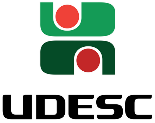 Universidade do Estado de Santa Catarina – UDESC Centro de Educação Superior do Alto Vale do Itajaí – CEAVIDepartamento de Engenharia Sanitária - DESAPLANO DE ENSINOPLANO DE ENSINOPLANO DE ENSINODEPARTAMENTO: ENGENHARIA SANITÁRIADEPARTAMENTO: ENGENHARIA SANITÁRIADEPARTAMENTO: ENGENHARIA SANITÁRIADISCIPLINA: PROBABILIDADE E ESTATÍSTICADISCIPLINA: PROBABILIDADE E ESTATÍSTICASIGLA:44PESPROFESSOR: GIOVANI FESTA PALUDOPROFESSOR: GIOVANI FESTA PALUDOE-mail: gfpaludo@gmail.comCARGA HORÁRIA TOTAL: 72 hTEORIA: 72 hPRÁTICA: 0 hCURSO: BACHARELADO EM ENGENHARIA SANITÁRIACURSO: BACHARELADO EM ENGENHARIA SANITÁRIACURSO: BACHARELADO EM ENGENHARIA SANITÁRIASEMESTRE/ANO:2/2017SEMESTRE/ANO:2/2017PRÉ-REQUISITOS: -NºDataHorárioH.A.Conteúdo11/Ago.14:20 – 15:1001Apresentação do Plano de Ensino e Conteúdo Programático27/Ago.13:30 – 16:1003UNIDADE I – ESTATÍSTICA DESCRITIVA1. Introdução2. Agrupamento de Dados e Representação Gráfica38/Ago.14:20 – 15:10012. Agrupamento de Dados e Representação GráficaAvaliação (T1)414/Ago.13:30 – 16:10033. A Forma da Distribuição 4. Medidas para Dados Não AgrupadosAvaliação (T1)515/Ago.14:20 – 15:10014. Medidas para Dados Não AgrupadosAvaliação (T1)621/Ago.13:30 – 16:10034. Medidas para Dados Não Agrupados5. Medidas para Dados AgrupadosAvaliação (T1)722/Ago.14:20 – 15:10015. Medidas para Dados AgrupadosAvaliação (T1)828/Ago.13:30 – 16:10035. Medidas para Dados AgrupadosUNIDADE II – TÉCNICAS DE CONTAGEMAvaliação (T1)Avaliação (T2): último dia para comunicação do artigo escolhido para apresentação. Sorteio das datas.929/Ago.14:20 – 15:1001EXERCÍCIOSEntrega do Trabalho 3 (T3)104/Set.13:30 – 16:1003Primeira Prova (P1)115/Set.14:20 – 15:1001UNIDADE III – PROBABILIDADE1. Vocabulário1211/Set.13:30 – 16:10032. Notação3. Definições 4. Diagrama de VeenAvaliação (T1)1312/Set.14:20 – 15:10015. Árvore de Probabilidades6. ExercíciosAvaliação (T1)1418/Set.13:30 – 16:10037. União e Intersecção de Eventos8. Dependência e Independência9. Probabilidade Condicional10. ExercíciosAvaliação (T1)1519/Set.14:20 – 15:1001UNIDADE VI – DISTRIBUIÇÕES DE PROBABILIDADE 1. Distribuições Teóricas de Probabilidade1625/Set.13:30 – 16:10032. Distribuição Binomial1726/Set.14:20 – 15:10012. Distribuição BinomialEXERCÍCIOS182/Out.13:30 – 16:10033. Distribuição Normal193/Out.14:20 – 15:10013. Distribuição Normal209/Out.13:30 – 16:10033. Distribuição Normal 4. Teorema Central do Limite2110/Out.14:20 – 15:1001EXERCÍCIOSEntrega do Trabalho 3 (T3)2216/Out.13:30 – 16:1003Segunda Prova (P2)2317/Out.14:20 – 15:1001UNIDADE V – INTERVALOS DE CONFIANÇA1. Vocabulário Básico2423/Out.13:30 – 16:10032. Técnicas de Seleção das Unidades que Compõe a Amostra 3. Estimativas de Médias e Proporções Populacionais2524/Out.14:20 – 15:10013. Estimativas de Médias e Proporções Populacionais2630/Out.13:30 – 16:1003UNIDADE VI – TESTES DE HIPÓTESES ESTATÍSTICAS1. Fundamentos do Teste de Hipóteses2. Etapas do Teste de Hipóteses2731/Out.14:20 – 15:10013. Valores Críticos e Tipos de Erros4. ExemplosEXERCÍCIOSEntrega do Trabalho 3 (T3)286/Nov.13:30 – 16:1003Terceira Prova (P3)297/Nov.14:20 – 15:1001Seminário (T2)3013/Nov.13:30 – 16:1003UNIDADE VII – ANÁLISES ESTATÍSTICAS1. Fundamentos2. Teste t 3. Correlação Linear Simples4. Escolha do Teste Estatístico3114/Nov.14:20 – 15:10015. Chi-Quadrado 6. Kruskal-Wallis3220/Nov.13:30 – 16:10037. Regressão Linear Simples 8. Teste de Aderência9. ANOVA10. U de Wilcoxon-Mann-Whitney3321/Nov.14:20 – 15:1001Seminário (T2)3427/Nov.13:30 – 16:100311. Pacotes Estatísticos (Laboratório de Informática)3528/Nov.14:20 – 15:1001Seminário (T2)Entrega do Trabalho 3 (T3)364/Dez.13:30 – 16:1003Quarta Prova (P4)Somatório das horas-aulaSomatório das horas-aulaSomatório das horas-aula7211/Dez.13:30 – 16:10Exame